Муниципальное бюджетное образовательное учреждение дополнительного образования детейДом детского творчестваг. Урень Нижегородской обл.Автор:                                           Сак Наталья Александровна            Педагог дополнительного  образования2014 г.Квиллинг – искусство бумажной филиграни  для дизайна интерьера.Подготовила мастер-класс Сак Наталья Александровна, педагог д.о. первой квалификационной категории.                  Цели и задачи: Познакомить с видом оформительской деятельности – техникой «квиллинг» и научить выполнять работы в данной технике (Слайд). Развить интерес к технике квиллинг.Создать условия для профессионального самосовершенствования, формирования индивидуального стиля творческой деятельности педагога. Зрительный ряд: примерные работы учащихся, презентационные материалы. Материалы и оборудование:  бумага цветная, картон, кисти, клей, ножницы, декоративные детали. Компьютер, презентации.План занятия. 1. Вступительная часть.Приветствие. Пожелание успехов в творчестве. Принцип мастер- класса: « Я знаю, как это делать. Я научу вас». Сообщение темы занятия (Слайд ). Различные техники и способы работы с бумагой помогают педагогу всесторонне развивать личность ребенка, научат его выражать своѐ собственное « Я ». Форма взаимодействия - сотрудничество. 2. Основная демонстрационная частьQuilling (квиллинг или бумагокручение) – это искусство создания изящных и удивительно красивых интерьерных украшений из бумаги. Суть техники заключается в закручивании в небольшие рулончики узкие полосы бумаги с последующим приданием им формы и склеиванием.Немного историиНа английском языке это рукоделие называется «quilling» — от слова «quill» или «птичье перо». В отличие от оригами, родиной которого является Япония, искусство бумагокручения возникло в Европе в конце XIV— начале XV века. В средневековой Европе монахини создавали изящные медальоны, закручивая на кончике птичьего пера бумагу с позолоченными краями. При близком рассмотрении эти миниатюрные бумажные шедевры создавали полную иллюзию того, что они изготовлены из тонких золотых полосок. (слайд)     В XV—XVI веке квиллинг считался искусством, в XIX веке — дамским развлечением (и чуть ли не единственным рукоделием, достойным благородных дам). Мастерицы, которыми зачастую оказывались знатные дамы, на кончике птичьего пера закручивали бумагу, края которой были позолочены, и создавали медальоны немыслимой красоты. Внешне украшения было не отличить от золотых.На страницах женских журналов красовались самые яркие образцы искусства квиллинга. Большую часть XX века оно было забыто. И только в конце прошлого столетия квиллинг снова стал превращаться в искусство. В Англии принцесса Елизавета всерьёз увлекалась искусством квиллинга, и многие её творения хранятся в музее Виктории и Альберта в Лондоне.     В наши дни бумагокручение широко известно и популярно как хобби в странах Западной Европы, особенно в Англии и Германии. Но самое широкое распространение это искусство получило, когда оно «переехало» на Восток. Богатейшие традиции тончайшей графики и пластики, изготовления бумаги и работы с ней дали искусству бумажной пластики новую жизнь. В Южной Корее существует целая Ассоциация любителей бумажной   пластики, объединяющая последователей самых разных направлений бумажного творчества. Корейская школа квиллинга (называют бумагокручением) несколько отличается от европейской школы. Современные европейские работы, как правило, состоят из небольшого числа деталей, они лаконичны, напоминают мозаики, украшают открытки и рамочки. Восточные же мастера создают сложные произведения, больше похожие на шедевры ювелирного искусства. Тончайшее объёмное «кружево» сплетается из сотен мелких деталей.С бумагой у нас связано представление о непрочности и недолговечности. Но квиллинг опровергает это утверждение – на филигранную объёмную подставку можно поставить, к примеру, чашку или положить тяжелую книгу, и ни один завиток бумажного кружева при этом не пострадает. Можно собрать из бумажных элементов вазу для конфет и спокойно использовать её по назначению — не развалится и не сломается. В общем, квиллинг — это возможность увидеть необычные возможности обычной бумаги. Квиллинг включает в себя множество техник и стилей. Например, для одних направлений характерен объем и подчеркнутая фактурность. Другие же удивляют ювелирностью исполнения и обилием миниатюрных деталей. Экзотические цветы, райские птицы, невообразимые пейзажи – все это лишь малая толика сюжетов, которые воплощают в своих работах «бумажные художники». Овладев техникой квиллинг, вы сможете делать красивые изделия и использовать их при оформлении интерьера вашего дома.Материалы и инструментыДля освоения техники квиллинг не требуется,  какого либо специального инструмента.В Европе для скручивания полосок используют пластмассовый или металлический стержень с прорезью на конце. Некоторые и сами делают подобный инструмент, например, из стержня для шариковой ручки. В этом случае при скручивании получается деталь со слишком крупным и неровным отверстием в центре, но детям можно предложить и такой вариант.Мастера восточной школы предпочитают выполнять закручивание при помощи тонкого шила, при этом кончик бумаги проскальзывает. Подобие его можно смастерить из толстой иглы и пробки. Дети также могут накручивать бумагу на зубочистку.БумагаДля квиллинга используется бумага различной плотности (от 116 до 160гр./кв.м), окрашенная в объёме, чтобы обе стороны и срез выглядели одинаково, хотя иногда срезу специально придают другой цвет. Наборы готовых нарезанных полосок бумаги для квиллинга (разноцветные микс и однотонные) можно купить в специализированных магазинах. Если же такой возможности нет, то можно нарезать полоски самостоятельно: ширина полосок для квиллинга обычно составляет 1—15 миллиметров, длина от 15 до 60 сантиметров. (Слайд)Часто в процессе работы полоски для квиллинга разрезают на части, если требуется короткий отрезок, или склеивают вместе, если того требует размер детали. Иногда мастера соединяют полоски разных цветов для создания разноцветных спиралей.       Специальные полоски для квиллинга могут быть самых разных цветов и оттенков: белые, черные, цветные, блестящие, перламутровые, с постепенно изменяющимся по длине цветом, с двойным тонированием (одна сторона светлее, чем другая).Инструменты:Желательно приобрести шило диаметром около одного миллиметра. Обычно шило имеет конусообразную форму, что может быть неудобно. В этом случае можно воспользоваться любым калёным стерженьком подходящего диаметра. Шило (стержень, зубочистка, толстая игла с прорезью  на верхушке) используется для намотки спирали из бумажной полосы. При этом необходимо контролировать усилие натяжения бумаги, ручка инструмента должна быть удобной для этой цели.(слайд)Пинцет и ножницы.  Кончики должны быть острыми, точно совмещёнными. Для выполнения работ высокой точности. Зазубринки на конце нежелательны, т.к. могут оставлять следы на бумаге. Усилие при сжатии должно быть удобным для Ваших рук, обеспечивая надёжный захват с наименьшим давлением. Как и пинцет, должны иметь заострённые концы. Для максимально точной нарезки бахромы.(слайд)Клей и другие инструменты. Особых рекомендаций для клея нет. Однако он должен достаточно быстро высыхать и не оставлять следов. Попробуйте начать с ПВА или «Титана». При разметке будущей композиции понадобятся простейшие чертёжные инструменты: циркуль, линейка, карандаш. Существуют линейки с отверстиями разного диаметра, позволяющие создавать элементы точно заданного размера. Для этого скрученные спирали кладутся в отверстия линейки.Особенности техникиНа первый взгляд техника бумагокручения достаточно проста. Узкие полосы бумаги свиваются в плотные спирали. Для удобства используйте острое шило  (стержень, зубочистку, толстую  иглу с прорезью  на верхушке), навивая край материала на его кончик. Профессионалы вместо шила используют специальный инструмент с раздвоенным концом для аккуратного захвата бумаги.После того как вы сформируете сердцевину спирали, можно продолжать работу уже без шила. Помогайте себе подушечками пальцев, которые подскажут, однородно ли сформирован рулон. В конце концов, у вас получится плотная спираль, диаметр которой не будет превышать и сантиметра. Это и есть основа для последующего многообразия форм. Распустите спираль до нужного вам размера и сформируйте нужную фигуру. При этом не забудьте прихватить конец бумаги каплей клея. Освоив азы квиллинга, вы сможете придавать роллам практически любые формы, а также выполнять вмятины и сжатия.Всего насчитывается порядка 30 основных элементов для бумагокручения(слайд). Однако в любом из них используется один и тот же принцип: свернуть, прищипнуть и включить свою фантазию.Из различных базовых элементов можно составить прекрасные композиции, панно, можно сделать вазы, шкатулки, подставки, которые украсят интерьер,  как дома, так и офиса. Согласитесь, такое произведение искусства – это замечательный сюрприз для любимой бабушки или мамы, а также оригинальное украшение для вашей квартиры. Так же это будет очень оригинальный подарок, который понравиться не только девушке, а всем.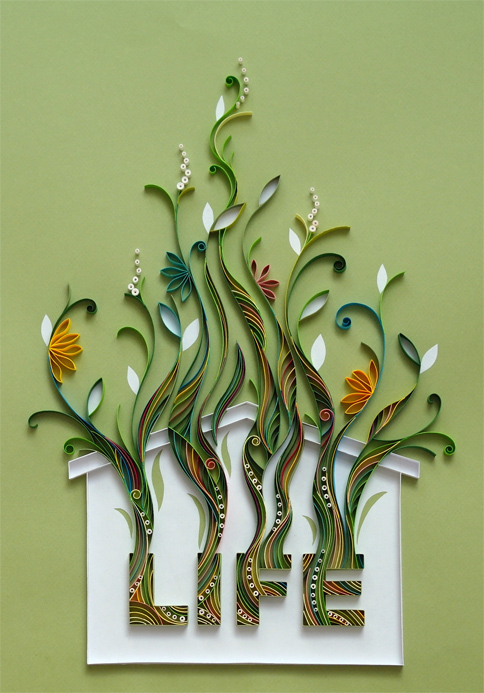 3.  Поэтапное выполнение работы:Делаем панно из цветов. Варианты панно (слайд).Шаг 1 Выбираем понравившиеся цветы. Подбираем цвет бумаги для всех элементов панно.Шаг 2 Изготавливаем цветы и другие элементы (Листья стебли, бутоны). Бахромчатые цветы без серединки.Отрезаем полоску цветной бумаги шириной 1 см и длиной как лист формата А4.       Делаем на ней поперечные надрезы по всей длине глубиной примерно 8 мм  через каждые 1-1.5 мм. Получается бахрома с основанием шириною примерно 2 мм. Резать нужно аккуратно, чтобы не разрезать полоску на части. Готовую бахрому наматываем на специальный инструмент или зубочистку, как и в обычном квиллинге. Аккуратно подклеиваем кончик и даём высохнуть клею. Получается бумажный  цилиндрик.      Осторожно отгибаем наружу бахрому. Вот и получился пушистый цветок.Бахромчатые цветы с серединкой.Во втором варианте так же нарезаем бахрому, а затем приклеиваем к ней обычную узкую полоску для квиллинга (3мм),там, где основание"ворсинок"бахромы. Цвет узкой полоски подбираем таким, каким хотим сделать серединку  у  цветка. Накручиваем, начиная с конца узкой полоски. Из узкой полоски получается плоская серединка, а из бахромы — лепесточки. Подклеиваем кончик и даём высохнуть. Осталось только отогнуть лепестки.Розы.Берем полоску шириной 1 см длинны формата А4. Загибаем «хвостик» на себя под углом 45 градусов. Далее делаем еще один косой загиб, но уже от себя.     Начинаем крутить розочку, для удобства держимся за хвостик. Не доходя до конца загиба, делаем следующий загиб от себя, захватывая уголок предыдущего. И продолжаем крутить нашу розочку. И так крутим, делая загибы от себя до конца полоски. Когда полоска закончится, приклеиваем ее к основанию розочки и ставим жирную каплю клея вокруг хвостика. После высыхания клея, отрезаем хвостики.Листок. Скрутите ленту в ролл. Слегка распустите его. Зажмите его между большим и указательным пальцами, сожмите его сначала с одной стороны, а затем аналогичным образом со второй. Можно немного придать фигуре некую асимметрию.Шаг3  Подбираем фоновую бумагу композиции. (Фон можно сделать красками гуашевыми или акварельными).Шаг4  Выбираем дополнительный фон.  В качестве дополнительного фона нужно выбрать бумагу, которая хорошо сочетается с основным цветом фоновой бумаги. Многослойность делает композицию более выразительной. Шаг5  Планируем расположение основных и дополнительных  элементов композиции. Экспериментируйте, пока не добьётесь самого удачного расположения. Панно смотрится интереснее,  если оно оформлено в рамке.Шаг6  Приклеиваем основной фон и дополнительный (или рисуем). На подсохшую поверхность приклеиваем все элементы композиции. Поздравляю! Работа завершена. Украшение для интерьера вашего дома готово.4. Практическая работа под музыку.Таким образом, сегодня вы познакомились с техникой  квиллинг, она интересна, доступна, проста в исполнении и может применяться на уроках ИЗО и технологии в работе творческих объединений, а так же как вид хобби. Данная техника способствует формированию навыков творческой деятельности:  умение подбирать цвета, использовать в своей работе разнообразные материалы, через творчество выражать своё «Я».  Квиллинг – это не только красивый вид искусства, где мы получаем эстетическое наслаждение, но и большая польза для вашего здоровья. Занимаясь квиллингом, у человека развивается творческое мышление, тренируется мелкая моторика рук, появляется усидчивость, терпение. Все это очень положительно влияет на нервную систему.Овладев техникой квиллинга, вы сможете создавать потрясающие панно, фоторамки, предметы интерьера, украшения и много чего другого, что только позволит ваша фантазия. Ваши работы будут иметь свою неповторимую уникальность, и отличаться своим оригинальным дизайном.5. Подведение итогов. Оформление выставки.Используемая литература и интернет ресурсыУолтен  Х.«Узоры из бумажных лент» НИОЛА- ПРЕСС 2007г. http://community.livejournal.com/ru_quilling – квиллинг-сообщество в ЖЖ www.paperquillingart.com – сайт корейской квиллер-мастерицы Клер Сан Шуа http://paper-studio.ru/gallery1.htm – галерея работ в технике бумагокручения студии бумажного творчества http://stranamasterov.ru/taxonomy/term/587 – раздел «квиллинг» на сайте «Страна мастеров» http://luntiki.ru/page/about/ - сайт для детей и родителейhttp://www.by-hand.ru/item/view/19186 - сайт мастеров и мастерицhttp://ru.wikipedia.org/wiki/Бумагокручение http://narodnoe-tvorchestvo.ru/ -сайт «Творчество. Воображение.»http://ru.wikipedia.org/ http://school.xvatit.com/ 